Mali sobni ventilator ECA 9-5 VZJedinica za pakiranje: 1 komAsortiman: 
Broj artikla: 080049Proizvođač: MAICO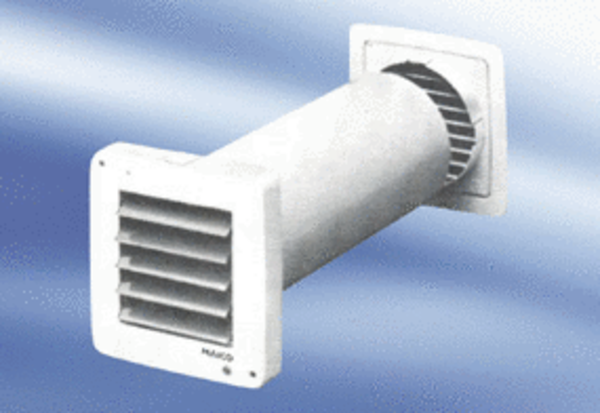 